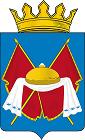 ТЕРРИТОРИАЛЬНАЯ ИЗБИРАТЕЛЬНАЯ КОМИССИЯ ПЕРВОМАЙСКОГО РАЙОНА АЛТАЙСКОГО КРАЯ658080, город Новоалтайск, улица Деповская, д.19а,        телефон-факс: 8(38532) 43187Р Е Ш Е Н И Е«16» июля 2020 года				  				№ 287г. НовоалтайскВ соответствии с пунктом 9 статьи 26 и статьей 27 Федерального закона от 12 июня 2002 года № 67-ФЗ «Об основных гарантиях избирательных прав и права на участие в референдуме граждан Российской Федерации» и на основании раздела 2.1 Порядка формирования резерва составов участковых комиссий и назначения нового члена участковой комиссии из резерва составов участковых комиссий, утвержденного постановлением Центральной избирательной комиссии Российской Федерации от 5 декабря 2012 года № 152/1137-6, решения Избирательной комиссии Алтайского края 
от 12 апреля 2018 года № 32/303-7 «О резерве составов участковых комиссий на территории Алтайского края», территориальная избирательная комиссия Первомайского района Алтайского краяРЕШИЛА:1. В связи с назначением на 13 сентября 2020 года  основных и досрочных выборов глав сельских поселений на территории Первомайского района Алтайского края, принять меры по дополнительному зачислению в резерв составов участковых комиссий по территориальной избирательной комиссии Первомайского района Алтайского края.2. Установить срок внесения предложений по кандидатурам для дополнительного зачисления в резерв составов участковых комиссий с         24 июля по 13 августа 2020 года.3. Утвердить текст сообщения территориальной избирательной комиссии Первомайского района Алтайского края о дополнительном зачислении в резерв составов участковых комиссий (прилагается).4. Разместить  указанное сообщение на официальном сайте администрации Первомайского района Алтайского края.5. Направить настоящее решение в Избирательную комиссию Алтайского края для размещения на официальном сайте в специальном разделе, посвященном формированию участковых комиссий и резерва составов участковых комиссий. Сообщение территориальной избирательной комиссии         Первомайского района Алтайского края о дополнительном зачислении в резерв составов участковых комиссийРуководствуясь пунктом 9 статьи 26 и статьей 27 Федерального закона «Об основных гарантиях избирательных прав и права на участие в референдуме граждан Российской Федерации», и на основании раздела 2.1 Порядка формирования резерва составов участковых комиссий и назначения нового члена участковой комиссии из резерва составов участковых комиссий, утвержденного постановлением Центральной избирательной комиссии Российской Федерации от 5 декабря 2012 года № 152/1137-6 и в связи с назначением на 13 сентября 2020 года  основных и досрочных выборов глав сельских поселений на территории Первомайского района Алтайского края территориальная избирательная комиссия Первомайского района Алтайского края объявляет прием предложений по кандидатурам для дополнительного зачисления в резерв составов участковых комиссий.Дополнительное зачисление в резерв составов участковых комиссий осуществляется в соответствии с положениями статей 22 и 27 Федерального закона «Об основных гарантиях избирательных прав и права на участие в референдуме граждан Российской Федерации». К решению о выдвижении кандидатуры для дополнительного зачисления в резерв составов участковых комиссий прилагается письменное согласие гражданина Российской Федерации на его назначение членом участковой избирательной комиссии с правом решающего голоса, зачисление в резерв составов участковых комиссий, копия паспорта или документа, заменяющего паспорт гражданина Российской Федерации, содержащего сведения о гражданстве и месте жительства лица, кандидатура которого предложена для зачисления в резерв составов участковых комиссий, а также иные необходимые документы согласно приложению № 2 к Порядку формирования резерва составов участковых комиссий и назначения нового члена участковой комиссии из резерва составов участковых комиссий, утвержденному постановлением Центральной избирательной комиссии Российской Федерации от 5 декабря 2012 года № 152/1137-6. Прием предложений по кандидатурам для дополнительного зачисления в резерв составов участковых комиссий осуществляется в период с 24 июля по 13 августа 2020 года.Документы принимаются по адресу: 658080, г. Новоалтайск,               ул. Деповская, 19а, каб.221.О мерах по дополнительному зачислению в резерв составов участковых комиссий по территориальной избирательной комиссии Первомайского района Алтайского краяПредседатель    Г.И. ПосейнСекретарь Секретарь   Н.В. БолдаковаПриложение
к решению территориальной избирательной комиссии Первомайского района Алтайского краяот 16 июля 2020 № 287